Додаток 1Кубик для дебрифінгу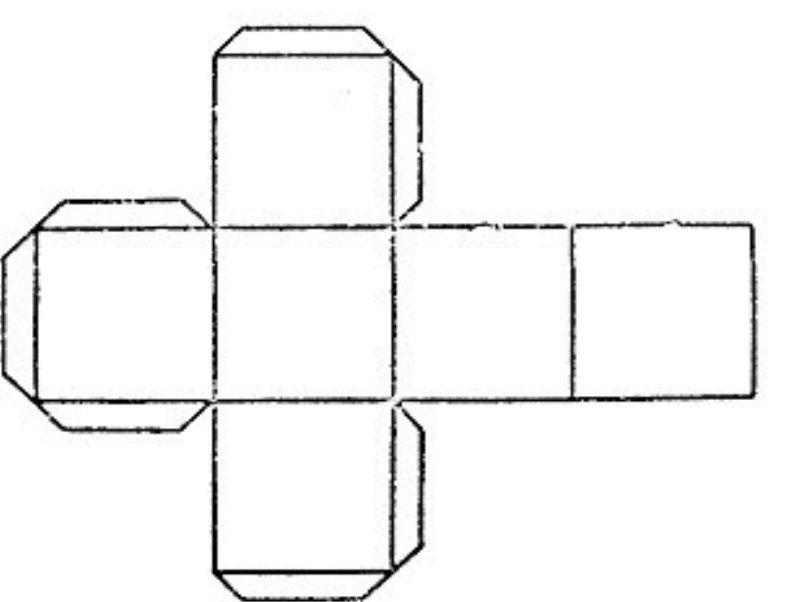 Додаток 2 Картки для  об'єднання учнів та учениць у групи (за кількістю дітей у класі)Додаток3   Завдання для груп  Завдання 1 Позначте  маркером на карті  місцезнаходження позиції противника для успішної роботи українських ППОЩо ми знаємо про позицію ворога?знаходяться від північно-західної околиці дубового лісу на  північний захід  на 250 м;на південь від шосе на 250 м;на  схід від річки Білої на 1500м;на південний захід від   західної околиці с. Дубовець на 1000м.Завдання 2*  Знайдіть на топографічній карті  синю мітку (довільно ставить вчитель).  Це і є схрон ворога. Допоможіть нашим військовим добратись швидко до схрону і взяти ворога в полон. Зробити опис. Рухаємось зі сторони c. Вербове.Додаток 4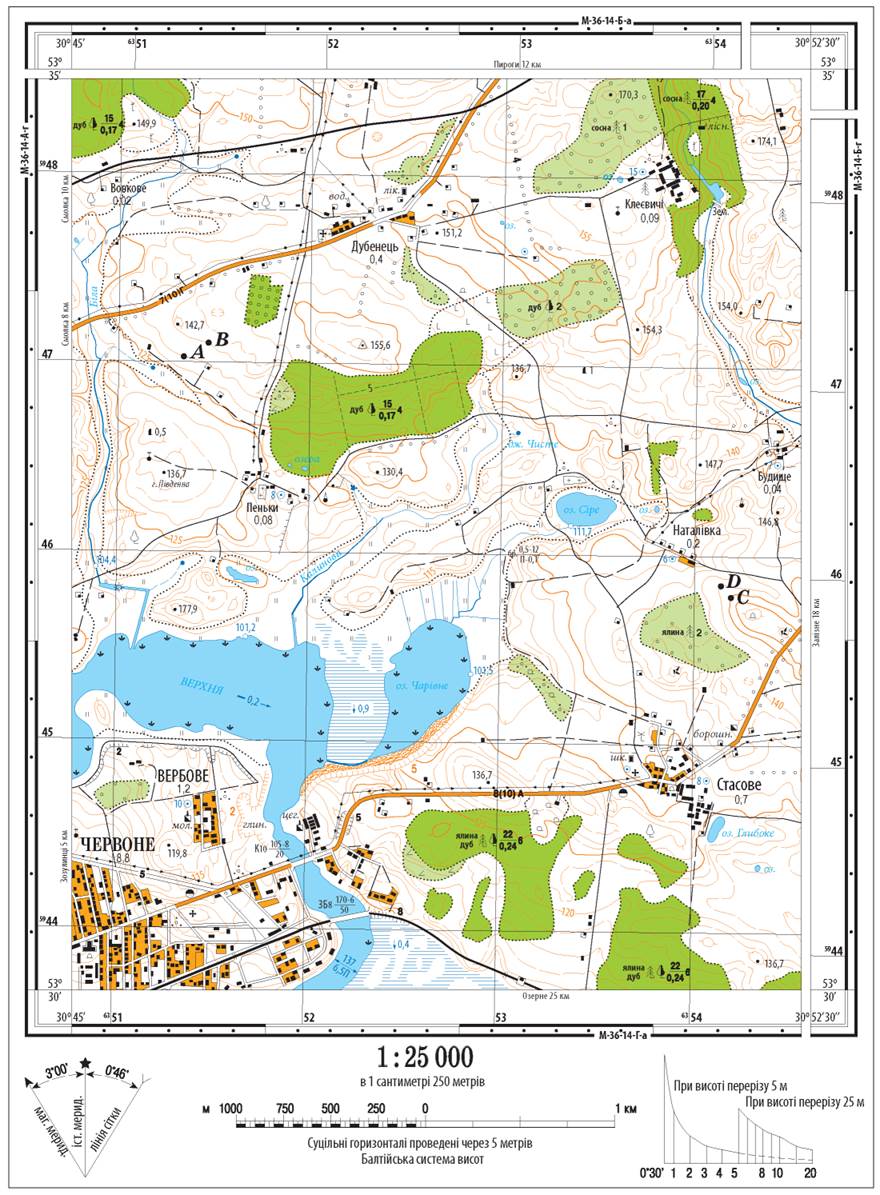 східзахідпівнічпівденьсхідзахідпівнічпівденьсхідзахідпівнічпівденьсхідзахідпівнічпівденьсхідзахідпівнічпівдень